Volunteer Registration & Emergency Contact InformationST. MARY VACATION BIBLE SCHOOLAugust 1st – August 6th   8am until Noon Saturday 4:30-6:30 Mass/Picnic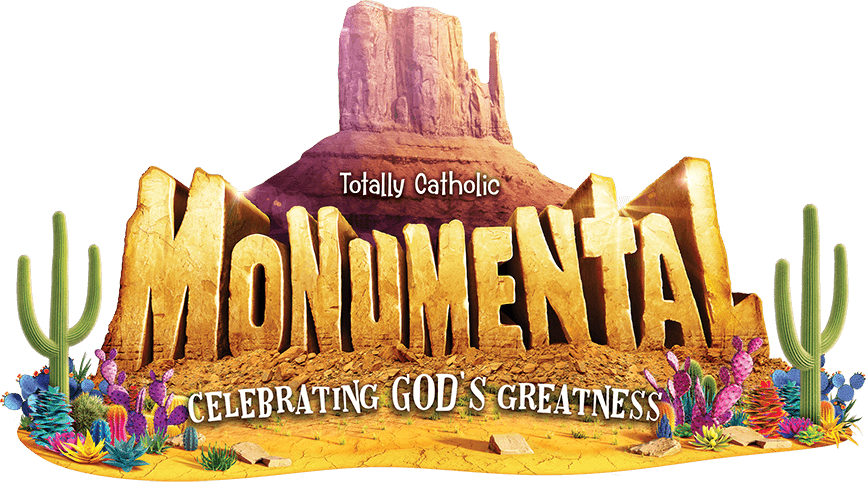 Name_____________________________________________________________Cell #_____________________________Home Phone#____________________ Circle LAST school grade completed:   6th  7th     8th     9th    10th    11th    12th                                                                    or are you in college  /  adultAre you over 18?   Yes   No    If yes have you taken Virtus?   Yes   No Is this your first year helping at VBS?    Yes     No                                       T-shirt size?   S   M   L   XL  XXL   Emergency Contact Person & Phone Number						Allergies or Other Medical Conditions							The following jobs are available for VBS, please pick your top two choices:Color leader _____                            Small group leader _____Art room helper _____                      Bible story helper _____Snack helper _____                           Games helper _____                                                                                       Help with set up_______     Will you be bringing someone for the breakfast club? (your child/sibling attending VBS)                                                                 Yes_______ No______      If Yes, how many?_________ChChecking this box gives St. Mary Parish permission to use your photo in all media releases (bulletin/website/social media).Crew Assignment (For Parish Use Only)					For all those over 18, you MUST be certified in Virtus, protecting children from abuse.  Please call the parish office to learn how to become certified.Office # 734.475.7561 or Email smcch@aol.com